 Intervention TeamProgram Application (Forms)2020-2021Forms to be submitted to KSDE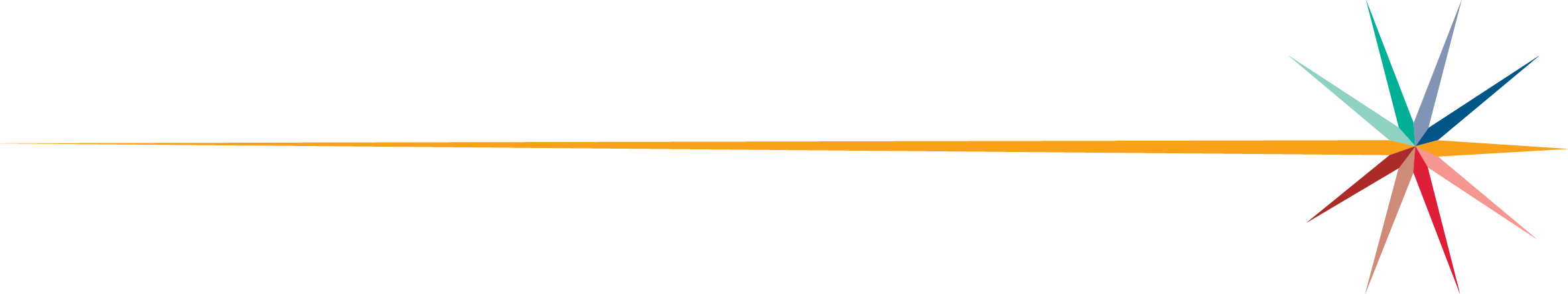 APPLICATION DEADLINE:  JUNE 18, 2020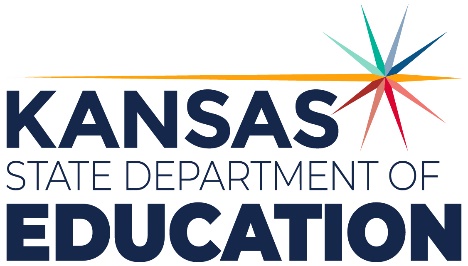 CHECKLIST - Grant application will include the following:Mental Health Intervention Program Team (MHIT) Grant Request (Form A)
The grant request includes the following information: The number of school liaisons and buildings to be served by this program.The number of students in each building to be served by this program.The estimated cost of the salary and fringe benefits of the school liaisons in 2020-21.The percent of students that qualified for free lunches in each building contained in the application based on the 2019-20 school year and the overall district’s free lunch percent.The estimated number of foster students in each building contained in the application and the overall number of foster students in the district.Collaborative Agreement between the USD and the CMHC or other mental health provider serving the district (signed). Explanation of Services and Need, items 1-6 Attach a written summary of each question.Program Assurances signature page. Part 2: Applicant information - This form provides contact information for the school district and the key point of communication on this grant.Instructions to electronically submit the grant application:Complete all forms (pg 3-8) On the section “Explanation of Services and Need,” insert separate sheets for items 1-6 Print completed formsObtain signatures on Program Assurances and Collaborative AgreementPlace forms in the following order and scan to a pdf document:Form A. Grant Request for MHITExplanation of Services and Need (Items 1-6 in order)Program Assurances (signed)Part 2: Applicant InformationCollaborative Agreement (signed) Rename the pdf document: D0___ FY21 MHIT Grant Request  D(zero)USD#Electronically submit to KSDE by 5 p.m. on June 18, 2020:     To: 	craign@ksde.org ; vpeter@ksde.org     cc: 	sroot@ksde.org Subj: 	USD ___ FY21 MHIT Grant Request 	Attach: 	D0___ FY21 MHIT Grant Request.pdfProgram Questions:      Craig Neuenswander, Director craign@ksde.orgPhone: (785) 296-3872	Veryl Peter, Program Consultant vpeter@ksde.org Memorandum of Understanding (MOU)A Memorandum of Understanding (MOU) is not part of this grant application, but will be submitted after the grant is awarded. This contractual agreement between the USD and mental health provider must be signed and submitted to KSDE prior to receiving grant funds.  Refer to the MHIT Guidance Document (pages 17-23) for a sample MOU document.T:MHIT/2020-21 Grant Info/application info/MHIT forms to submit FY21Form A. Grant Request for Mental Health Intervention Team Program   Check one:  New USD  or 	USD previously in the program  Below request new or additional school liaisons for the 2020-2021 school year:    1 	FTE full-time equivalency (to nearest tenth, i.e. 1.5)       2	 These amounts should be 100% of the school liaison’s 2020-21 estimated salary and employee benefits for the time spent in the MHIT program.    3 	This amount is the state grant portion of the MHIT program. The USD’s share is the remaining 25%.     4	Line 5 cannot exceed one-third of Line 4.  Note: The mental health provider amount for the six 2018-19 pilot USDs shall be the greater of line 5 or the amount of the approved grant for 2019-20.  If the USD Liaison Grant decreases in 2020-21, then the mental health provider grant will be prorated.During the 2020-21 school year: Will all attendance centers in the district be covered by School Liaisons hired for this grant?  	Check one:    Yes          No If no, please list the building(s) that will be served by School Liaisons in the MHIT program below during the 2020-2021 school year. Numbers are based on September 20, 2019:  Insert sheet to list additional schoolsDuring the 2019-20 school year:  What was the district percentage for students qualifying for free meals on September 20? _______ %During the 2019-20 school year:  What was the estimated number of foster students in the district? _______ EXPLANATION OF SERVICES AND NEED for the Mental Health Intervention Team ProgramThe items listed below must be submitted in order for the USD to be considered for an MHIT grant.Include a detailed explanation from the CMHC or other mental health provider of their capacity to provide services to the students, including case management personnel and clinical therapists, and a 24/7 crisis management plan providing services in the school buildings, and other services as designated in the Collaborative Agreement between the USD and mental health provider. (Attach a separate sheet.) In addition, please list each of your mental health provider(s) and the amount negotiated for the services they will be providing. (sample below)Name of Mental Health Provider	Services to be Provided    Dollar Amount of AgreementA written summary of the need for this program based on such items as the estimated number of students needing mental health services, suicide/ideations data, and data from the CMHC on the need for the program for students in the district. (Attach a separate sheet.)School liaisons hired by new USDs  and current programs that are expanding must hire new staff. Exception: If current staff are used as school liaisons, the USD must have information on how the duties will change to meet the duties listed in Appendix A and how the old duties are being absorbed by their current or new staff members. Explanation of how the USD is handling duties, if an exception is being requested. (Attach a separate sheet.)It is highly recommended to employ full-time liaisons. If part-time school liaisons are requested, the USD must have justification for designating time for duties of part-time school liaisons. Explanation of how the USD is going to provide documentation for part-time school liaisons. Describe the collaboration with CMHC or other approved mental health provider of evidence-based mental health assessment, diagnosis, intervention, treatment and recovery through a multi-tiered system of supports and communication plan with the school district for this program. (Attach a separate sheet.)  (Attach a separate sheet.)
 State how the plan will establish policies and procedures for all schools, to ensure: Students referred for a mental health screening to the mental health provider are assessed within 15 business days of referral; Mental health services are initiated by the mental health provider within 15 business days of identification and assessment. MENTAL HEALTH INTERVENTION TEAM PROGRAMPROGRAM ASSURANCES	2020-2021The signature page signed by the Superintendent and MHIT Program Coordinator/Director certifies the applicant’s agreement to the following sets of assurances.PLEASE READ COMPLETELY BEFORE SIGNINGFor the duration of the 2020-2021 performance period, the district shall:Use fiscal control and accounting procedures to ensure proper disbursement of, and accounting for, state funds paid to such applicants under this program.Submit reports as specified by KSDE and require School Liaisons to be trained on the Student Data System.Maintain records to substantiate program and funding compliance and afford access to such records as needed by KSDE .MENTAL HEALTH INTERVENTION TEAM PROGRAMPart 2: Applicant information	2020-2021Complete the portion below for the Primary Contact Person (MHIT Coordinator/Director)This person will be the key point of communication through the grant cycle:MENTAL HEALTH INTERVENTION TEAM PROGRAMCOLLABORATIVE AGREEMENT	2020-2021Purpose of the Agreement:  (Insert USD # and Name of School District)	and (insert name of Community Mental Health Center/or other approved Mental Health Provider) ______________ have agreed to work together to provide treatment and track the behavioral health needs of youth enrolled in USD#_________. This agreement describes their understanding of and commitment to this collaborative effort.Scope and Duration:This agreement will guide the collaboration for the period beginning _____________________ and ending June 30, 2021 USD # 	         will hire and/or assign employees to the School Liaison position, to fulfill the roles and responsibilities outlined in the MHIT Program and School Liaison Guidance Document for School Districts.(Insert Community Mental Health Center/or other approved Mental Health Provider) _________________ will hire and/or assign employees to the Clinical Therapist positions, to fulfill the roles and responsibilities outlined in the MHIT Program and School Liaison Guidance Document for School Districts.(Insert name of Community Mental Health Center/or other approved Mental Health Provider) _________________ will hire and/or assign employees to the Case Manager positions, to fulfill the roles and responsibilities outlined in the MHIT Program and School Liaison Guidance Document for School Districts.  In addition, the mental health provider will develop a 24/7 crisis plan to serve students. Collaborative Agreement - Page 1 of 2MENTAL HEALTH INTERVENTION TEAM PROGRAM COLLABORATIVE AGREEMENT – page 2 of 2(Insert USD # and Name of School District) __________ and (insert name of Community Mental Health Center/or other approved Mental Health Provider) ______________ will work together to meet the requirements of KSDE, including uploading student data in the database system and reporting requirements as outlined in the guidance tool. (Insert USD # and Name of School District) _________ and (insert name of Community Mental Health Center/or other approved Mental Health Provider) ____________ agree to execute a Memorandum of Understanding (MOU) to establish an official partnership once the application has been approved by KSDE.

Each participating organization has agreed to commit resources for the collaboration and support of those employees hired to fulfill their requirements as outlined in the Guidance Document.

This agreement was adopted by designated representatives from (insert USD # and Name of School District) _________ and (insert name of Community Mental Health Center/or other approved Mental Health Provider) ________________    on        _____________      (mm/dd/year). The signatures of the Superintendent of the School District and Executive Director of the Community Mental Health Center/or other approved Mental Health Provider below represent the interest and full commitment of their organizations to participate actively in the Mental Health Intervention Team Program.
USD #USD Name:2020-2021Number of 
School Liaisons RequestedNumber of 
School Liaisons RequestedLineAccountExpenditure AccountsTotal Budget RequestFTE Full time FTE 1Part-time 1.21002 100 Salary2.21002 200 Employee Benefits3.TOTALS4.3 Liaison Grant (75% of Line 3)5.4 Mental Health Provider Grant6.Total Grant Amount (Line 4 + 5)List below only the attendance centers where school liaisons will be serving in the 2020-2021 school year and number of students IList below only the attendance centers where school liaisons will be serving in the 2020-2021 school year and number of students IList below only the attendance centers where school liaisons will be serving in the 2020-2021 school year and number of students IList below only the attendance centers where school liaisons will be serving in the 2020-2021 school year and number of students IList below only the attendance centers where school liaisons will be serving in the 2020-2021 school year and number of students ILineBuilding Name2019-2020Total number of Students2019-2020Percent of Free Lunches2019-2020Est. number of Foster Students1.2.3.4.USD Number and District NameSignature of SuperintendentDateSignature of MHIT Coordinator/DirectorDateUSD numberName of School DistrictName of School DistrictName of School DistrictName of School DistrictName of School DistrictName of School DistrictMailing Address CityZip CodeZip CodeZip CodeZip CodeZip CodeZip CodeTelephoneFaxFaxEmail address (superintendent or authorized rep)Email address (superintendent or authorized rep)Email address (superintendent or authorized rep)Email address (superintendent or authorized rep)Name of USD Superintendent OR Authorized RepresentativeName of USD Superintendent OR Authorized RepresentativeName of USD Superintendent OR Authorized RepresentativeName of USD Superintendent OR Authorized RepresentativeJob TitleJob TitleJob TitleUSD numberPrimary Contact NamePrimary Contact NameJob TitleMailing AddressCityZip CodeTelephoneFaxEmail address (primary contact person)Signature of SuperintendentDateUSD Number and District NameSignature of MHIT Coordinator/Director for the
   Mental Health ProviderDateCommunity Mental Health Center (or other approved Mental Health Provider)Community Mental Health Center (or other approved Mental Health Provider)Community Mental Health Center (or other approved Mental Health Provider)